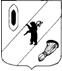 КОНТРОЛЬНО-СЧЕТНАЯ КОМИССИЯ ГАВРИЛОВ-ЯМСКОГО МУНИЦИПАЛЬНОГО РАЙОНА                                    152240, Ярославская область, г. Гаврилов-Ям, ул. Советская, д. 51___________________________________________________________________________________                                            Заключение № 01-17/4 Контрольно-счётной комиссии  Гаврилов-Ямского  муниципального района о внешней проверке отчета об исполнении бюджета городского поселения Гаврилов-Ям за  2020 год.г. Гаврилов-Ям                                                                                   05.04.2021г.1. Общие положения   Заключение Контрольно-счетной комиссии Гаврилов-Ямского муниципального района (далее – Контрольно-счётная комиссия) на отчет об исполнении бюджета городского поселения Гаврилов-Ям подготовлено в соответствии с требованиями Бюджетного кодекса Российской Федерации (далее - Бюджетный кодекс РФ, БК РФ), Положения о Контрольно-счетной комиссии Гаврилов-Ямского муниципального района, утвержденное Решением Собрания представителей Гаврилов-Ямского муниципального района от 20.12. 2012г. № 35, Положения  «О бюджетном процессе в городском поселении Гаврилов-Ям (далее – Положение о бюджетном процессе), во исполнение пункта 2 Плана работы Контрольно-счетной комиссии на 2020 год.В соответствии со статьями 264.4, 264.5  БК РФ и статьей 46 Положения о бюджетном процессе годовой отчет об исполнении бюджета до его рассмотрения в законодательном (представительном) органе подлежит внешней проверке, которая включает внешнюю проверку бюджетной отчетности главных администраторов бюджетных средств и подготовку заключения на годовой отчет об исполнении бюджета.       Одновременно с годовым отчетом об исполнении бюджета поселения представляются проект решения об исполнении бюджета, иная бюджетная отчетность об исполнении соответствующего бюджета, иные документы предусмотренные бюджетным законодательством Российской Федерации.Цель проверки: анализ  отчета  об исполнении бюджета  городского поселения Гаврилов-Ям  за 2020 год.     Целью подготовки заключения является определение полноты поступления доходов и иных платежей в местный бюджет, привлечения и погашения источников финансирования дефицита бюджета городского поселения, фактического расходования средств  бюджета по сравнению с показателями, утвержденными решением о бюджете по объему и структуре, а также установление законности, целевого назначения и эффективности финансирования и использования средств бюджета в 2020 году.Проверяемый период:   2020 год.Сроки проведения: с 30.03.2021 г. - 05.04.2021 г.        Отчет об исполнении бюджета городского поселения Гаврилов-Ям  за  2020 год  представлен в Контрольно-счётную комиссию (письмо от 26.02.2021 исх. № 586) в срок, установленный  статьёй 264.4 Бюджетного Кодекса Российской Федерации, п. 2, п. 3 ст. 46 Положения о бюджетном процессе городского поселения Гаврилов-Ям, не позднее 1 апреля.      В соответствии с пунктом 4 статьи 48 Бюджетного процесса, статьей 264.6 БК РФ Решением об исполнении бюджета городского поселения утверждается отчет об исполнении бюджета городского поселения за отчетный финансовый год с указанием общего объема доходов, расходов и дефицита (профицита) бюджета городского поселения. Отдельными приложениями к решению об исполнении бюджета городского поселения за отчетный финансовый год утверждаются показатели:доходов бюджета по кодам классификации доходов бюджетов,                                                                                                                                                                                                                                                                                                                      расходов бюджета по целевым статьям (муниципальным программам и непрограммным направлениям деятельности) и группам видов расходов классификации расходов бюджетов Российской Федерации,расходов бюджета   по ведомственной структуре расходов бюджета городского поселения,расходов бюджета  по разделам, подразделам классификации расходов бюджетов,источников финансирования дефицита бюджета  по кодам классификации источников финансирования дефицитов бюджетов,информация о расходовании резервного фонда Администрации городского поселения за 2020 год, информация об использовании средств дорожного фонда городского поселения Гаврилов-Ям.            Одновременно с отчётом об исполнении  бюджета   в Контрольно-счётную комиссию представлена следующая документация:     - пояснительная записка об исполнении бюджета городского поселения Гаврилов-Ям.          Постановлением Администрации городского поселения Гаврилов-Ям от 05.03.2021 г. № 103 «О  проведении публичных слушаний» определена дата публичных слушаний по обсуждению проекта решения Муниципального Совета «Об утверждении годового отчета об исполнении бюджета городского поселения Гаврилов-Ям за 2020 год»  на  13 апреля 2021 года, что соответствует статье 28 Федерального закона от 06.10.2003 № 131-ФЗ «Об общих принципах организации местного самоуправления в Российской Федерации". Положение «О публичных слушаниях» утверждено Муниципальным Советом городского поселения Гаврилов-Ям 27.03.2020 № 43.     2. Анализ годовой бюджетной отчетности        По итогам анализа представленной Администрации городского поселения Гаврилов-Ям бюджетной отчётности об исполнении бюджета городского поселения Гаврилов-Ям за 2020 год можно сделать вывод о ее соответствии по составу, структуре и заполнению (содержанию) требованиям ст. 264.1. БК РФ, Инструкции о порядке составления и представления годовой, квартальной и месячной отчетности об исполнении бюджетов бюджетной системы РФ, утверждённой приказом Минфина РФ от 28.12.2010 № 191 н (в действующей редакции).       Внешняя проверка годовой  бюджетной отчётности городского поселения  Гаврилов-Ям (далее – ГАБС) за 2020 год проведена в Администрации городского поселения Гаврилов-Ям.  При проверке полноты представленной годовой бюджетной отчетности, состав которой определен статьей 264 Бюджетного кодекса РФ, пунктами 8, 11 Инструкции о порядке составления и представления годовой, квартальной и месячной отчетности об исполнении бюджетов бюджетной системы Российской Федерации, утвержденной приказом Министерства финансов Российской Федерации от 28.12.2010 № 191н (далее по тексту – Инструкция № 191н), установлено, что ГАБС годовую отчетность представили в полном объеме.       Бюджетная отчетность представлена в срок, установленный приказом Управления финансов администрации Гаврилов-Ямского муниципального района  от 23.12.2020 года № 64/о.Заключение по результатам внешней проверки годовой бюджетной отчетности направлены Главе городского поселения Гаврилов-Ям, в Муниципальный Совет городского поселения Гаврилов-Ям.         По результатам проверок сделаны выводы о том, что бюджетная отчетность составлена в соответствии с   Инструкцией  № 191 н и отражает достоверные  данные. Осуществление расходов, не предусмотренных бюджетом или осуществлённых с превышением бюджетных ассигнований, проведённой проверкой не установлено.3. Анализ  итогов исполнения  бюджета     Бюджет городского поселения Гаврилов-Ям на 2020 год  утвержден Решением Муниципального Совета городского поселения Гаврилов-Ям «О бюджете городского поселения Гаврилов-Ям на 2020 год и на плановый период 2021 и 2022 годов» от 17.12.2019 № 22.       Общий объем доходов  бюджета утвержден в объеме 103 096,9 тыс. рублей, общий объем расходов в сумме 103 096,9 тыс. рублей.       В первоначальной редакции доходная и расходная части бюджета были сбалансированы.      В течение отчетного года  в решение  Муниципального Совета «О бюджете городского поселения Гаврилов-Ям на 2020 год и на плановый период 2021 и 2022 годов» от 17.12.2019 № 22» внесено 8 (восемь) изменений.Этапы утверждения бюджета поселения на 2019 год и на плановый период 2020-2021 годов.Таблица 1тыс. рублей     Согласно показателям уточненной сводной бюджетной росписи по состоянию на 01.01.2020г. план по доходам составил – 115 016,0 тыс. рублей, по расходам – 119 210,2 тыс. рублей, дефицит (профицит) – 4 194,2 тыс. рублей.     Основные параметры бюджета поселения на 2019 год приведены в таблице  № 2.                                                                                                                    Таблица № 2                                                                                                                           тыс. руб.       В результате уточнений бюджета доходы возросли на 11 919,1 тыс. рублей, или на 11,6%, расходы увеличились также на 16 113,3 тыс. рублей, или  на 15,6%.     Увеличение доходов и соответственно, расходов по сравнению с первоначально принятым бюджетом обусловлено выделению городскому поселению дополнительных средств в виде межбюджетных трансфертов   из  бюджетов других уровней.      Исполнение по доходам за   2020 год составило – 114 386,2 тыс.  рублей или  99,4 % годового плана, расходы – 116 802,2 тыс.  руб. или  98,0 % уточненных годовых ассигнований. 	    За   2020 год  бюджет поселения исполнен с дефицитом в размере 2 416,0 тыс. руб.4. Анализ исполнения бюджета по доходам             Исполнение доходной части бюджета за 2020 год составило 114 386,0 тыс. рублей или 99,4 % от плановых назначений.       Основными источниками поступлений в бюджет  стали  безвозмездные поступления  - 53,5 % от всех доходов местного бюджета или  61 223,8 тыс. рублей, что составляет 99,1% от плановых назначений.        Доля налоговых и неналоговых поступлений составила  -  46,5% от всех доходов бюджета или  53 162,3 тыс. рублей, что составляет  99,8 % от плановых назначений.       Доля налоговых  доходов от общей суммы доходов бюджета составила 37,6% или 42 931,3 тыс. руб., неналоговых доходов – 8,9% или  10 231,0 тыс. руб.       Сравнивая структуру поступления доходов  бюджета поселения   в 2020 году с аналогичным периодом 2019 года можно отметить следующее:       В целом поступление доходов  возросло на 18 458,1 тыс. рублей или на 19,2%.       Рост доходов произошел за счет безвозмездных поступлений. Их выполнение к аналогичному периоду прошлого года составило  132,5% или на 15 017,9 тыс. рублей больше.      Налоговые доходы  возросли на 0,6% или на 228,2 тыс. рублей.       Неналоговые доходы возросли на 45,6 % или на 3202,0 тыс. рублей.   4.1. Налоговые доходыВ 2020 году общая сумма поступления налоговых доходов бюджета составила 42 931,3  тыс. руб., что ниже утвержденных бюджетных назначений на 146,6 тыс. руб. или на 0,3%.           Информация о поступлении налоговых доходов за 2019–2020 годы приведена в следующей таблице № 3.	                   Таблица № 3    	тыс.руб.    Таким образом, в отчетном периоде плановые показатели выполнены только по двум основным доходным источникам. По сравнению с 2019 годом выполнение достигнуто лишь по налогу на доходы физических лиц и налогу на имущество физических лиц, по  всем остальным рассматриваемым показателям наблюдалась отрицательная динамика.    Основными  видами  налоговых доходов  являются Налог на доходы физических лиц  (НДФЛ) и Земельный налог.    Поступления НДФЛ за 2020 год составили 102,0%  от плановых назначений или 26 428,5 тыс. рублей.     По сравнению с аналогичным периодом 2019 года произошел  рост  поступлений НДФЛ в бюджет поселения на 0,5 % или на 134,3 тыс. рублей.    Бюджетные назначения по акцизам исполнены на 98,2%.  По сравнению с 2019 годом сумма акцизов снизилась на 1,8% или на 147,0 тыс. руб.     Поступление Земельного налога составило 9 114,2 тыс. рублей,  или 93,2% от плановых назначений. По сравнению с прошлым  годом поступление земельного налога снизилось на 11,8 процентных пункта или на 1217,7 тыс. рублей в абсолютных размерах.       Поступление Налога на имущество физических лиц составило  4 984,4 тыс. руб., или 100,7 % от плановых назначений. По сравнению с аналогичным периодом прошлого года рост  поступлений на 41,5% или на 1461,6 тыс. руб.     Доля поступления единого сельскохозяйственного налога в общем объеме доходов незначительна. Поступление за 2020 год составило 7,1 тыс. руб., 101,4% к годовому плану. 4.2. Неналоговые доходы.       Неналоговые доходы бюджета городского поселения за 2020 год поступили в сумме 10231,0 тыс. руб., что составило 100,5 % плановых бюджетных назначений. За 2019 год аналогичный показатель был исполнен в сумме 7029,0 тыс. руб.        Информация о доходных источниках в составе неналоговых доходов приведена в следующей таблице № 4.	                      Таблица № 4	тыс. руб.        В 2020 году плановые показатели по всем доходным источникам неналоговых доходов выполнены.      Поступление Доходов, получаемых в виде арендной платы за земельные участки составили – 1778,1 тыс. руб. или 100,0%. Наблюдается рост на 9,0% с аналогичным периодом прошлого года.         Прочие поступления от использования имущества  составили 2083,5 тыс. руб. или 101,4% годового плана. Следует отметить, что в сравнении с 2019 годом произошел рост на 5,7% (на 101,4 тыс. руб.).        Доходы от оказания платных услуг и компенсации затрат бюджета поселения составили 5738,5 тыс. руб. (100,0% от плана), что на 4540,3 тыс. руб. больше аналогичного периода прошлого года или в 4,8 раза.         Поступление доходов от продажи материальных и нематериальных активов – 447,2 тыс. рублей или  101,6 % годовых бюджетных назначений. К уровню прошлого года этот показатель снизился на 69,2%.        Поступление денежных взысканий (штрафов) составили – 87,4 тыс. руб., исполнение на 107,4% от бюджетных назначений, по сравнению с 2019 годом снижение на 47,0% или на 77,6 тыс. руб.        Анализируя структуру неналоговых доходов установлено следующее.        Наибольший удельный вес в общей структуре неналоговых доходов в 2020 году составили Доходы от оказания платных услуг и компенсации затрат- 56,0%. Вторым значимым источником неналоговых доходов стали прочие поступления от использования муниципального имущества  – 20,0% . Доходы от аренды земли – 17,0%. Доходы от продажи земли составляют 5,0% от общего объема неналоговых поступлений. Остальные источники занимают незначительный удельный вес в общей структуре неналоговых доходов.4.3. Безвозмездные поступления      Безвозмездные поступления в 2020 году составили 61 223,8 тыс. руб., что составляет  53,5% от общих доходов бюджета поселения. Плановые назначения исполнены на 99,1 % (с учетом доходов от возврата и возврата остатков субсидий, субвенций и иных межбюджетных трансфертов, имеющих целевое назначение, прошлых лет), в том числе:- дотации в сумме 12718,0 тыс. руб. – 100,0% от плана;- субсидии в сумме 48757,2 тыс. руб. – 98,9% от плана;- прочие безвозмездные поступления в сумме  283,6 тыс. руб. – 100,0% от плана.        В составе безвозмездных поступлений от других бюджетов бюджетной системы Российской Федерации за  2020 год наибольший объем, как и в аналогичном периоде 2019 года  занимали субсидии  - 78,8%,  их поступление  выше уровня  2019 года в 2 раза или в абсолютных величинах на 24 473,9 тыс. руб.         Дотации составили  20,8 % в общем объеме безвозмездных поступлений, поступление по сравнению с 2019 годом снизилось на 9456,0 тыс. руб. или на 42,6%.       Прочие безвозмездные поступления в сумме  283,6 тыс. руб. зачислены в бюджет поселения.        Сравнение видов безвозмездных поступлений в 2019–2020 годах представлено на диаграмме.        Безвозмездные поступления  2020 года можно характеризовать получением дотаций на выравнивание бюджетной обеспеченности в сумме 12 718,0 тыс. руб., (100,0% от плана),  а также, основные суммы субсидий:- субсидии на строительство, модернизацию, ремонт и содержание автомобильных дорог общего пользования, в том числе дорог в поселениях в сумме  - 38 590,7  тыс. руб., (98,7% от плана),- субсидии бюджетам городских поселений на поддержку государственных программ  субъектов Российской Федерации и муниципальных программ формирования современной городской среды – 6955,3 тыс. руб.(99,6% от плана).       Более подробная информация об  исполнении доходов бюджета   поселения  за  2020 год и динамика их поступления представлены в  Приложении  № 1 к Заключению.4.4. Анализ  недоимки по налогам и сборам в бюджет городского поселения Гаврилов-Ям      Ежеквартально сотрудники Администрации городского поселения принимают участие в заседании комиссии по работе с должниками, укреплению налоговой дисциплины, легализации налоговой базы и реструктуризации задолженности в местный бюджет,  созданной при Администрации Гаврилов-Ямского муниципального района.       В  Администрации городского поселения Гаврилов-Ям создана комиссия по рассмотрению вопросов, связанных с неуплатой налоговых и неналоговых платежей. Комиссия по рассмотрению вопросов, связанных с неуплатой налоговых и неналоговых платежей проводила работу с должниками по добровольной уплате задолженности. В связи с неблагоприятной эпидемиологической обстановкой в 2020 году комиссия по рассмотрению вопросов по погашению задолженности в бюджет городского поселения Гаврилов-Ям по налоговым и неналоговым платежам не собиралась. Несмотря на это, должникам ежеквартально направлялись уведомления о погашении задолженности по имущественным налогам и арендной плате за земельные участи. Согласно информации, представленной Администрацией к проекту бюджета, за 2020 год направлено 250 уведомлений. Поступила информация о погашении задолженности по земельному налогу и налогу на имущество в целом за 2020 год в сумме 407,246 тыс. руб. В результате претензионно-исковой работы было взыскано в бюджет 729,5 тыс. руб.Информация о задолженности по налогам и сборам указана на основе данных, предоставленных к проекту бюджета на 01.01.2020 и на 01.01.2021.          Сведения о недоимке по налоговым доходам сформированы на основании информации, представленной Межрайонной  ИФНС России № 2 по Ярославской области в рамках заключенного Соглашения «Об информационном взаимодействии межрайонной  ИФНС России № 2 по Ярославской области.        Сведения о недоимщиках с задолженностью свыше 50,0 тыс. рублей, на основе данных, предоставленных Межрайонной ИФНС России № 2 по Ярославской области  по земельному налогу, приведена в следующей Таблице № 5.	Таблица № 5	тыс. руб.      Сведения о мерах по взысканию задолженности по арендной плате, предоставленные одновременно с годовым отчетом об исполнении бюджета, приведены в Таблице № 6.Информация о доходах от использования имущества, находящегося в государственной и муниципальной собственности	Таблица № 6     Доля зависимости бюджета городского поселения от дотаций из других бюджетов бюджетной системы Российской Федерации за последние 3 года отражена в Таблице № 7:	                         Таблица № 7Таким образом, из представленных в таблице данных видно, что в  течение двух из трех последних отчетных финансовых лет доля дотаций из других бюджетов бюджетной системы Российской Федерации в районном бюджете  превышала 20% собственных доходов местного бюджета.Соответственно  городское поселение Гаврилов-Ям попадает под действие п. 2 ст. 136 Бюджетного Кодекса РФ, и не имеет права превышать установленные высшим исполнительным органом государственной власти субъекта Российской Федерации нормативы формирования расходов на оплату труда депутатов, выборных должностных лиц местного самоуправления, осуществляющих свои полномочия на постоянной основе, муниципальных служащих и (или) содержание органов местного самоуправления (постановление Правительства ЯО от 24.09.2008 № 512-п).     Анализ исполнения доходной части бюджета показал, что городское поселение Гаврилов-Ям не располагает реальными возможностями за счет собственных средств формировать бюджет, обеспечивая выполнение вопросов местного значения.5. Реестр расходных обязательств       Согласно статье 65 Бюджетного Кодекса РФ формирование расходной части бюджета муниципального образования осуществляется в соответствии с расходными обязательствами, исполнение которых должно происходить в очередном финансовом году.        В соответствии со статьей 87 БК РФ в городском поселении Гаврилов-Ям ведется реестр расходных обязательств, являющийся основой для формирования расходной части бюджета поселения. 6. Исполнение расходной части бюджета  6.1. Согласно представленному проекту решения расходная часть бюджета  городского поселения  в 2020 году установлена в сумме 119 210,2 тыс. рублей. Расходы бюджета поселения  за 2020 год  фактически составили 116 802,2 тыс. рублей  или 98,0% к утвержденным годовым ассигнованиям.      При этом бюджет  исполнен с дефицитом в размере 2 416,0 тыс. рублей.      В сравнении с 2019 годом расходы бюджета поселения  увеличились на 27 782,9 тыс. рублей или на 26,9%.      Распределение расходов бюджета по разделам и подразделам классификации расходов за  2020 и 2019 годы отражено в Таблице № 8. 	                            Таблица № 8       Результаты анализа свидетельствуют, что средства бюджета  2020 года расходовались в основном  по разделу 04 00 «Национальная экономика» - 50,5% в общей структуре расходов или 58 996,9 тыс. руб. в абсолютных величинах.        Вторым показателем по наибольшему удельному весу в расходах бюджета 2020 года составили  расходы:на «Жилищно-коммунальное хозяйство» – 31,7% или 36 988,3 тыс. руб., что на 8626,0 тыс. руб. больше уровня прошлого года.       По разделу 01 00 «Общегосударственные расходы» - 13,0% -  15 231,0 тыс. рублей.        Исполнение плановых назначений достигнуто по направлениям:- «национальная безопасность и правоохранительная деятельность» -100,0%,- «социальная политика» – 100,00%,- «образование» – 100,00%,- «культура и кинематография» -100,00%,- «физическая культура и спорт» -100,0%.       Неисполнение бюджетных назначений в 2020 году  сложилось по следующим направлениям:- общегосударственные вопросы – 99,8%,- национальная экономика – 96,7%,- жилищно-коммунальное хозяйство – 99,1%.        По сравнению с 2019 годом установлено:     увеличение расходов  по разделам: - «Национальная экономика» - в 2 раза,- «Жилищно-коммунальное хозяйство»- на 30,4%,- «Культура и кинематография» - на 34,1%.    снижение расходов установлено по разделам:- «Общегосударственные вопросы» - на 13,8%,- «Национальная безопасность и правоохранительная деятельность» - на 35,6%,- «Образование» – в 30 раз,-  «Социальная политика» - на 4,5%.-  «Физическая культура и спорт» -  на 18,3%.      Подробное описание расходов средств бюджета  отражено в Приложении № 2 к данному заключению и в пояснительной записке к проекту решения. 6.2.    Муниципальные  программы городского поселения Гаврилов-Ям    Бюджет городского поселения в 2020 году сформирован в программной структуре по 11 муниципальным программам (далее – программы, МП). В последней  редакции бюджета поселения на 2020 год расходы на реализацию программ утверждены в  бюджете в сумме 103 291,8 тыс. руб., по направлению «Непрограммные расходы» – 15 918,4 тыс. руб.      В отчете об исполнении бюджета городского поселения за 2020 год представлены данные об исполнении всех программ. Программная часть бюджета исполнена в сумме 100 920,4 руб. или на 97,7% от годовых бюджетных назначений, утвержденных решением Муниципального Совета городского поселения Гаврилов-Ям. В структуре фактического финансирования муниципальных программ наибольшие объемы финансового обеспечения приходятся на муниципальные программы:- МП «Развитие дорожного хозяйства городского поселения Гаврилов-Ям» - 51671,3 тыс. руб. (51,2% от общего объема финансирования муниципальных программ); - МП «Развитие объектов инфраструктуры в городском поселении Гаврилов-Ям»-26 541,8 тыс. руб. – 26,3% от общего объема финансирования муниципальных программ;- МП «Формирование современной городской среды городского поселения Гаврилов-Ям»- 8061,8 тыс. руб. (8,0% от общего объема финансирования муниципальных программ).Финансирование программ произведено в диапазоне от 71,0 % до 100,0 %. За 2020 год муниципальные программы исполнены: на уровне 100,0%  - 8 муниципальных программы (72,7% от общего числа муниципальных программ),на уровне 98,8-99,7% - 2 муниципальных программы (18,2 % от общего числа муниципальных программ),на уровне 96,2% - 1 муниципальная программа (9,1% от общего числа муниципальных программ).           Исполнение расходов городского поселения Гаврилов-Ям  по муниципальным программам за 2020 год представлено в Таблице № 9.                                                                                                          Таблица № 9В соответствии со статьей 179 Бюджетного кодекса Российской Федерации и в целях обеспечения программно-целевого метода формирования бюджета городского поселения Гаврилов-Ям, Постановлением Администрации ГП от 12.03.2020 № 153 утвержден Порядок разработки, реализации  и оценки эффективности муниципальных программ городского поселения Гаврилов-Ям /далее - Порядок № 153 от 12.03.2020г./По каждой программе ежегодно проводится оценка эффективности её реализации в соответствии с Порядком № 52 от 10.02.2015г.По данным Отчета о реализации муниципальных программ городского поселения Гаврилов-Ям за 2020 год из 11муниципальных программ признаны: По показателю результативности: -  11 программ  высокорезультативные (результативность   - 99,9-100,0%);     По показателю эффективности:11 программ – высокоэффективных (эффективность от 100,0 до 106,8%);   6.3.  В связи с тем, что городское поселение Гаврилов-Ям попадает под действие пункта 2 статьи 136 Бюджетного Кодекса РФ, то соответственно не имеет права превышать установленные высшим исполнительным органом государственной власти субъекта Российской Федерации нормативы формирования расходов на оплату труда депутатов, выборных должностных лиц местного самоуправления, осуществляющих свои полномочия на постоянной основе, муниципальных служащих и (или) содержание органов местного самоуправления (постановление Правительства ЯО от 24.09.2008 № 512-п)	        Контрольно-счетной комиссией проведена проверка соблюдения нормативов расходов на содержание органов местного самоуправления Гаврилов-Ямского муниципального района  за 2020 год, установленных Постановлением правительства Ярославской области от 24.09.2008г. № 512-п (в ред. действующей в отчетном году). Норматив расходов на содержание городского поселения Гаврилов-Ям на 2020 год был установлен   11 457,0 тыс. рублей.       Фактические расходы на содержание органов местного самоуправления составили – 11 431,6 тыс. руб., что соответствует установленному нормативу.5. Анализ сведений,  представленных одновременно с отчётом об исполнении  бюджета поселения   за  2020 год5.1. Информация о расходовании резервного фонда Администрации  городского поселения Решением Муниципального Совета от 1.12.2019 № 22 (с уточнениями) в бюджете поселения на 2020 год резервный фонд Администрации  городского поселения Гаврилов-Ям утверждён в сумме  85,3 тыс. руб., израсходовано средств резервного фонда 85,3 тыс. руб. Исполнение составило 100,0%. Согласно Информации о расходовании средств резервного фонда расходы, произведенные  из резервного фонда Администрации городского поселения Гаврилов-Ям,   составляют   0,07% от общего объема исполненных расходов бюджета, что не превышает  предельного размера, установленного ст.81 Бюджетного кодекса РФ (не более 3% общего объёма расходов бюджета муниципального образования).Порядок расходования средств резервного фонда Администрации городского поселения Гаврилов-Ям утвержден  постановлением Администрации городского поселения Гаврилов-Ям от 28.08.2013 г. № 479 . В соответствии с Положением о порядке расходования резервного фонда городского поселения Гаврилов-Ям, фонд создан для финансирования мероприятий, которые не имеют регулярного характера, и их финансирование не предусмотрено в бюджете поселения  на соответствующий финансовый год.Расходование средств резервного фонда, в соответствии с утвержденным порядком  производилось  в 2020 году на основании постановлений Администрации городского поселения.Проекты постановлений Администрации городского поселения  о выделении средств из резервного фонда с указанием их размера и направления расходов готовит соответствующее структурное подразделение Администрации городского поселения, уполномоченное курировать соответствующее направление расходования бюджетных средств.Средства фонда расходовались в основном на поощрение, приобретение  подарков к юбилейным датам, на оказание материальной помощи малообеспеченной категории населения в сложной жизненной ситуации, проведение различных праздничных, социально-культурных мероприятий.5.2. Информация об использовании бюджетных ассигнований дорожного фонда Администрации  городского поселения    Статьей 8 решения о бюджете от 17.12.2019 № 22 утвержден объем бюджетных ассигнований дорожного фонда на 2020 год в размере 50 262,4 тыс. руб. С учетом вносимых изменений в бюджет (решение о бюджете от 29.12.2020 № 70) объем бюджетных ассигнований дорожного фонда установлен в сумме 56 341,2 тыс. руб.   Информация об использовании бюджетных ассигнований дорожного фонда за 2020 год представлена в Приложении № 7 к годовому отчету об исполнении бюджета поселения. Согласно указанного Приложения № 7 объем доходных источников, учитываемых при формировании дорожного фонда составляет 56 341,2 тыс. руб., из которых 42031,0  тыс. руб. – средства вышестоящих бюджетов, 2441,9 тыс. руб. – акцизы, 11868,3 тыс. руб. – отчисления от налоговых и неналоговых доходов. Фактически израсходовано - 54321,0 тыс. руб. или  96,4%  от запланированного объема, в том числе:- на содержание дорог - 9941,1 тыс. руб.;- на ремонт дорог - 8397,7 тыс. руб.;- на капитальный ремонт дорог -31063,0 тыс.руб.;- ремонт придомовых территорий – 3084,7 тыс. руб.      Использование средств дорожного фонда поселения производилось в соответствии с Порядком  формирования и использования бюджетных ассигнований дорожного фонда городского поселения Гаврилов-Ям, что соответствует п. 5 ст.179.4 БК РФ.        5.3 Отчет по источникам внутреннего финансирования дефицита бюджета поселения, о состоянии муниципального долга поселения на 01.01.2021 года	 В первоначальной редакции бюджета поселения (от 17.12.2019 № 22), утвержден бездефицитный бюджет, что соответствует требованиям п.3 ст.92.1 БК РФ.      В последней редакции от 29.12.2020 № 70 бюджет поселения бюджет утвержден с дефицитом в объеме 4194,2 тыс. руб., что соответствует требованиям п.3 ст.92.1 БК РФ.      Согласно проекту Решения об исполнении бюджета за 2020 год,  бюджет исполнен с дефицитом в размере  2416,0 тыс. руб., что соответствует требованиям п.3 ст.92.1 БК РФ.       Источником внутреннего финансирования дефицита бюджета в течение  2020 года служили остатки денежных средств местного бюджета.           Свободный остаток средств бюджета на счете Федерального казначейства 40201 (40204) по состоянию на 31.12.2020г. составил 2463,0 тыс. руб.Кредитные ресурсы в 2020 году не привлекались, муниципальные гарантии не предоставлялись.Выводы:1.	Экспертиза Отчета об исполнении бюджета городского поселения  Гаврилов-Ям за  2020 год показала, что бюджет исполнялся в соответствии с требованиями и нормами действующего бюджетного законодательства Российской Федерации.2.	В 2020 году в бюджет поселения поступило 42 931,3тыс. рублей налоговых доходов. Бюджетный план по поступлению   налоговых доходов исполнен на 99,7%.          В 2020 году бюджетный план по поступлению неналоговых доходов  выполнен на 100,5%, в бюджет поселения дополнительно поступило 10231,0 тыс. рублей.       Доходы бюджета  по безвозмездным поступлениям от других бюджетов бюджетной системы РФ в 2020 году составили 61 223,8 тыс. рублей, что составляет 99,1% от бюджетных назначений.3.	Общее исполнение бюджета по доходам составило 114 386,1 тыс. рублей или 99,4% от  запланированных на год.       Анализ исполнения доходной части бюджета показал, что городское поселение Гаврилов-Ям не располагает реальными возможностями за счет собственных средств формировать бюджет, обеспечивая выполнение вопросов местного значения.4.	Расходная часть бюджета поселения исполнена на 98,0 % от бюджетных ассигнований, утвержденных решением о бюджете (116 802,2 тыс. руб.).5.	Программная часть бюджета исполнена в сумме 100 920,4 руб. или на 97,7 % от годовых бюджетных назначений, утвержденных решением о бюджете городского поселения Гаврилов-Ям, выше общего уровня исполнения расходной части бюджета на 9 процентных пункта. 100% исполнение 8 муниципальных программ из 11.6.	По данным Отчета о реализации муниципальных программ городского поселения Гаврилов-Ям за 2020 год все 11муниципальных программ признаны высокорезультативными (результативность от 99,9 до 100%) и  высокоэффективными (эффективность от 100,0 до 106,8%).7.	Бюджет городского поселения Гаврилов-Ям за  2020 год  исполнен с  дефицитом в размере  2416,0 тыс. рублей, что не противоречит требованиям  п.3 ст.92.1 Бюджетного Кодекса РФ.8.	 Расходы, произведенные  из резервного фонда Администрации городского поселения  составляют   0,07 % от общего объема исполненных расходов бюджета, что не превышает  предельного размера, установленного ст.81 Бюджетного Кодекса РФ.9.	Внешняя проверка годовой бюджетной отчётности городского поселения Гаврилов-Ям  за 2020 год установила, что бюджетная отчетность   является достоверной с учетом замечаний и соответствует требованиям статьи 264.1 БК РФ и Инструкции № 191н.Рекомендации:    Проект решения городского поселения Гаврилов-Ям «Об утверждении годового отчета об исполнении бюджета городского поселения Гаврилов-Ям за 2020 год» рассмотрен, с учетом настоящего заключения и рекомендован к принятию Муниципальным Советом городского  поселения Гаврилов-Ям.Председатель Контрольно-счетной комиссииГаврилов-Ямского муниципального района	 Е.Р. Бурдова№  Дата РешениеОсновные показатели бюджета Основные показатели бюджета Основные показатели бюджета №  Дата РешениеДоходы Расходы Дефицит(-)/ Профицит(+)2217.12.2019Решение Муниципального Совета городского поселения Гаврилов-Ям «О бюджете городского поселения Гаврилов-Ям на 2020 год и на плановый период 2021 и 2022 годов»103 096,9103 096,9-3125.02.2020О внесении изменений в Решение Муниципального Совета от 17.12.2019 № 22 «О бюджете городского поселения Гаврилов-Ям на 2020 год и на плановый период 2021 и 2022 годов»111 306,5111 356,5- 50,04924.04.2020О внесении изменений в Решение Муниципального Совета от 17.12.2019 № 22 «О бюджете городского поселения Гаврилов-Ям на 2020 год и на плановый период 2021 и 2022 годов»116 993,3119 529,7- 2 536,45428.07.2020О внесении изменений в Решение Муниципального Совета от 17.12.2019 № 22 «О бюджете городского поселения Гаврилов-Ям на 2020 год и на плановый период 2021 и 2022 годов»116 679,7 118 805,1 - 2 125,4 5530.09.2020О внесении изменений в Решение Муниципального Совета от 17.12.2019 № 22 «О бюджете городского поселения Гаврилов-Ям на 2020 год и на плановый период 2021 и 2022 годов»116 736,8 119 075,1 - 2 338,3 6117.11.2020О внесении изменений в Решение Муниципального Совета от 17.12.2019 № 22 «О бюджете городского поселения Гаврилов-Ям на 2020 год и на плановый период 2021 и 2022 годов»117 125,5122 480,7-5 355,26915.12.2020О внесении изменений в Решение Муниципального Совета от 17.12.2019 № 22 «О бюджете городского поселения Гаврилов-Ям на 2020 год и на плановый период 2021 и 2022 годов»116 883,0122 048,25 165,27029.12.2020О внесении изменений в Решение Муниципального Совета от 17.12.2019 № 22 «О бюджете городского поселения Гаврилов-Ям на 2020 год и на плановый период 2021 и 2022 годов»115 016,0119 210,2-4 194,2ПоказателиРешение о бюджетена 2020Первая редакцияРешение о бюджетена 2020 годПоследняя редакция ОтклонениеПроект Решения об исполненииза 2020год% исполненияДоходы103 096,9115 016,0+11 919,1114 386,299,4Расходы103 096,9119 210,2+16 113,3116 802,298,0Дефицит,Профицит -4 194,2-2 416,0Код  Наименование                 Факт 2019 год План2020 гФакт  2020 год Отклонение факта2020к факту  за 2019 % исполнения за 2020 годИсполнение за 2020/2019 годНалоговые и неналоговые доходыНалоговые и неналоговые доходы49 722,153 257,353 162,33 440,299,82106,92Налоговые доходыНалоговые доходы42 693,143 077,942 931,3238,299,66100,56182 1 01 00000 00 0000 000 Налоги на прибыль, доходы26 294,225 900,026 428,5134,3102,04100,51182 1 01 02000 01 0000 110Налог на доходы физических лиц26 294,225 900,026 428,5134,3102,04100,51100 1 03 02000 01 0000 110Акцизы по подакцизным товарам (продукции), производимым на территории Российской Федерации2 544,22 441,92 397,2-147,098,1794,22182 1 05 00000 00 0000 000 Налоги на совокупный доход0,07,07,17,1 101,4182 1 05 03010 01 0000 110Единый сельскохозяйственный налог7,07,17,1 101,4182 1 06 00000 00 0000 000Налоги на имущество13 854,714 729,014 098,5243,895,72101,76182 1 06 01030 13 0000 110Налог на имущество физических лиц, взимаемый по ставкам.применяемым к объектам налогообложения, расположенным в границах городских поселений3 522,84 950,04 984,41 461,6100,69141,49182 1 06 06000 00 0000 110Земельный налог10 331,99 779,09 114,2-1 217,793,2088,21Код  Наименование                 Наименование                 факт 2019год План 2020годФакт 2020 годОтклонение факта 2020 к Факту за 2019% исполнения за 2020 годИсполнение за 2020/ 2019 годНеналоговые доходыНеналоговые доходыНеналоговые доходы7 029,010 179,310 231,03 202,0100,51145,55000 1 11 00000 00 0000 000000 1 11 00000 00 0000 000Доходы от использования имущества, находящегося в государственной и муниципальной собственности3 959,93 919,53 957,8-2,1100,9899,95000 1 11 05000 00 0000 120000 1 11 05000 00 0000 120Доходы, получаемые в виде арендной платы либо иной платы за передачу в возмездное пользование государственного и муниципального имущества(за исключением имущества автономных учреждений, а также имущества государственных и муниципальных унитарных предприятий, втом числе казенных)1 922,11 770,21 778,9-143,2100,4992,55874 1 11 07015 13 0000 120874 1 11 07015 13 0000 120Доходы от перечисления части прибыли, остающейся после уплаты налогов и иных обязательных платежей66,595,495,428,9100,00874 1 11 09045 13 0000 120874 1 11 09045 13 0000 120Прочие поступления от использования имущества, находящегося в собственности городских поселений( за исключением имущества муниципальных бюджетных и автономных учреждений, а также имущества муниципальных унитарных предприятий, в том числе казенных)1 971,32 054,02 083,5112,2101,44105,69000 1 13 00000 00 000 000000 1 13 00000 00 000 000Доходы от оказания платных услуг(работ) и компенсации затрат государства1 198,25 738,45 738,54 540,3100,00478,93000 1 14 00000 00 0000 000000 1 14 00000 00 0000 000Доходы от продажи материальных и нематериальных активов1 705,9440,0447,2-1 258,7101,6426,22000 1 16 00000 00 0000 000000 1 16 00000 00 0000 000Штрафы, санкции, возмещение ущерба165,081,487,4-77,6107,3952,98Наименование По состоянию на 01.01.2020По состоянию на 01.01.2021разницаЗемельный налог юридических лицОАО «Поиск83,1--83,1ООО «Ярославский лак»257,6554,8+297,2ООО «Лакокрасочные материалы»73,7413,8+340,1Текущий годОтчетный годТемп роста (%)Примечаниена 01 января 2021г.на 01 января 2020г.Темп роста (%)Примечание12345Сумма задолженности по доходам от сдачи в аренду земельных участков (тыс. руб.), собственность на которые не разграничена2517,002217,49113Основные должники:-Пологов А.С 490,999 тыс. руб., (передано к взысканию в ФССП);- ООО «Созидатель» 179,138 тыс. руб.;- ООО «Темп Развитие» 121,578 тыс. руб.;- Тюркоз И. 302,183тыс. руб.;- ФГУП «Почта России» 199,424 тыс. руб.;- Петренкова Е.А. 88,234 тыс. руб.;- Бондарчук С.А 41,421 тыс. руб.;- Шишов С.В. 69,309 тыс. руб.-Семенов С.В. 88,248 тыс. руб.- Варшанидзе И.Н. 81,830 тыс. руб.Сумма задолженности по доходам от сдачи в аренду земельных участков (тыс. руб.), находящихся в собственности городского поселения Гаврилов-Ям685,300100-ИП Варшанидзе РА 654,309 тыс. руб.Количество направленных исковых заявлений в суд (штук)4 (438,927 тыс. руб.)4 (480,977 тыс. руб.)100ООО «Темп Развитие»,ИП Пологов А.С.Савина Н.А.Солиев А.С.Взыскано в бюджет задолженности по арендной плате за землю в результате претензионно-исковой работы, всего (тыс. руб.), в т.ч.:1250,40985,033127В результате претензионно-исковой работы за 2020 г. было направлено 30 претензий. Оплатили в добровольном порядке:ИП Варшанидзе Р.А.Очагов О.А.Беляева Н.ВСолиев А.С.Ваганова Т.С.Бабаева О.А.взыскано Федеральной службой судебных приставов (тыс. руб.)57,03139,39941Герги М.А.Савина Н.А.Солиев А.С.Доходы в виде прибыли или дивидендов по акциям (тыс. руб.)---Доходы от перечисления части прибыли МУП (тыс. руб.)95,466,5143Доля дотаций из других бюджетов бюджетной системы Российской Федерации и (или) налоговых доходов по дополнительным нормативам отчислений в размере, не превышающем расчетного объема дотации на выравнивание бюджетной обеспеченности (части расчетного объема дотации), к объему собственных доходов  (%)Доля дотаций из других бюджетов бюджетной системы Российской Федерации и (или) налоговых доходов по дополнительным нормативам отчислений в размере, не превышающем расчетного объема дотации на выравнивание бюджетной обеспеченности (части расчетного объема дотации), к объему собственных доходов  (%)Доля дотаций из других бюджетов бюджетной системы Российской Федерации и (или) налоговых доходов по дополнительным нормативам отчислений в размере, не превышающем расчетного объема дотации на выравнивание бюджетной обеспеченности (части расчетного объема дотации), к объему собственных доходов  (%)Доля дотаций из других бюджетов бюджетной системы Российской Федерации и (или) налоговых доходов по дополнительным нормативам отчислений в размере, не превышающем расчетного объема дотации на выравнивание бюджетной обеспеченности (части расчетного объема дотации), к объему собственных доходов  (%)Доля дотаций из других бюджетов бюджетной системы Российской Федерации и (или) налоговых доходов по дополнительным нормативам отчислений в размере, не превышающем расчетного объема дотации на выравнивание бюджетной обеспеченности (части расчетного объема дотации), к объему собственных доходов  (%)Доля дотаций из других бюджетов бюджетной системы Российской Федерации и (или) налоговых доходов по дополнительным нормативам отчислений в размере, не превышающем расчетного объема дотации на выравнивание бюджетной обеспеченности (части расчетного объема дотации), к объему собственных доходов  (%)Период201720182019% зависимости19,821,123,1КодНаименование раздела расходовИсполнение за 2020 годИсполнение за 2020 годИсполнение за 2019 годИсполнение за 2019 годКодНаименование раздела расходовтыс. руб.%тыс. руб.%100Общегосударственные вопросы    15 231,0   13,04%17 679,919,21%200Национальная оборона0,00%0,00%300Национальная безопасность и правоохранительная деятельность      1 564,5   1,34%2 431,32,64%400Национальная экономика    58 996,9   50,51%29 109,031,63%500Жилищно-коммунальное хозяйство    36 988,3   31,67%28 362,230,82%600Охрана окружающей среды0,00%0,00%700Образование         105,9   0,09%3 500,03,80%800Культура, кинематография         570,0   0,49%425,00,46%1000Социальная политика      3 002,4   2,57%3 142,63,42%1100Физическая культура и спорт         343,0   0,29%420,00,46%1400Межбюджетные трансферты общего характера бюджетам субъектов Российской Федерации и муниципальных образований0,00%6 949,37,55%ВСЕГО РАСХОДОВ: 116 802,0   100,00%92 019,3100,00%№ п/пНаименование расходовКод целевой статьиСумма, предусмотренная решением о бюджете, № 22 от 17.12.2019(изм. от 29.12.2020 № 70)Исполнено за отчетный период, в тыс.руб.Отклонениятыс. руб.%-исполнения%-исполнения1Муниципальная программа "Молодежная политика городского поселения в Гаврилов-Ям»02.0.00.00000105,9105,9-100,0100,02Муниципальная программа «Доступная среда в городском поселении Гаврилов-Ям»04.0.00.0000044,944,9-100,0100,03Муниципальная программа "Обеспечение доступным и комфортабельным жильем населения городского поселения  Гаврилов-Ям"05.0.00.000002795,92795,0-0,9100,0100,04Муниципальная программа «Формирование современной городской среды городского поселения  Гаврилов-Ям»06.0.00.000008086,48061,8-24,699,799,75Муниципальная программа "Защита населения и территории городского поселения Гаврилов-Ям от чрезвычайных ситуаций, обеспечение пожарной безопасности людей на водных объектах»10.0.00.0000094,594,5-100,0100,06Муниципальная программа «Развитие физической культуры и спорта в городском поселении  Гаврилов-Ям»13.0.00.00000343,0343,0--100,07Муниципальная  программа «Развитие объектов инфраструктуры в городском поселении Гаврилов-Ям»14.0.00.0000026 867,526 541,8-325,7-325,798,88Муниципальная  программа «Экономическое развитие и инновационная экономика городского поселения Гаврилов-Ям»15.0.00.000004195,94195,9--100,09Муниципальная  программа «Развитие муниципальной службы в городском поселении Гаврилов-Ям»21.0.00.00000218,9218,9--100,010Муниципальная  программа «Развитие дорожного хозяйства городского поселения Гаврилов-Ям»24.0.00.0000053691,551671,3-2020,2-2020,296,211Муниципальная  программа «Энергосбережение в городском поселении Гаврилов-Ям»30.0.00.000006847,46847,4--100,0Всего:103 291,8100 920,42371,4